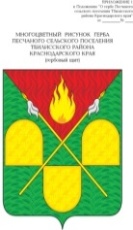 АДМИНИСТРАЦИЯ ПЕСЧАНОГО СЕЛЬСКОГО ПОСЕЛЕНИЯТБИЛИССКОГО РАЙОНАПОСТАНОВЛЕНИЕот 07.12.2022                                                                                           № 99х. ПесчаныйОб утверждении ежегодного плана проведения проверок соблюдения трудового законодательства и иных нормативных правовых актов, содержащих нормы трудового права, в подведомственных муниципальных учреждениях (предприятиях) администрации Песчаного сельского поселения  Тбилисского районаВ соответствии с Законом Краснодарского края                                                    от 11 декабря 2018 года № 3905-КЗ «О ведомственном контроле за соблюдением трудового законодательства и иных нормативных правовых актов, содержащих нормы трудового права, в Краснодарском крае», постановлениями администрации муниципального образования Тбилисский район от 16 декабря 2021 года № 62 «О ведомственном контроле за соблюдением трудового законодательства и иных нормативных правовых актов, содержащих нормы трудового права, в подведомственных муниципальных учреждениях (предприятиях) Песчаного сельского поселения  Тбилисского района», от 16 декабря 2021 года №63 «Об утверждении формы документов для проведения ведомственного контроля за соблюдением трудового законодательства и иных нормативных правовых актов, содержащих нормы трудового права, в подведомственных муниципальных учреждениях (предприятиях) Песчаного сельского поселения  Тбилисского района»,  руководствуясь статьями 31, 58, 60 Устава Песчаного сельского поселения Тбилисского района, п о с т а н о в л я ю: 1. Утвердить ежегодный план проведения проверок соблюдения трудового законодательства и иных нормативных правовых актов, содержащих нормы трудового права в подведомственных муниципальных учреждениях (предприятиях) Песчаного сельского поселения  Тбилисского района на 2023 год согласно приложению к настоящему постановлению.2. Ведущему, специалисту администрации Песчаного сельского поселения Тбилисского района разместить настоящее постановление на официальном сайте администрации Песчаного сельского поселения Тбилисского района в информационно-телекоммуникационной сети «Интернет».3. Контроль за выполнением настоящего постановления возложить на ведущего специалиста администрации Песчаного сельского поселения Тбилисского района И.В. Гаращенко.4. Постановление вступает в силу со дня его подписания.Исполняющий обязанности главы Песчаного сельского поселенияТбилисского района					                           В.В. Мишуров                                                                                                                                                       ПРИЛОЖЕНИЕ                                                                                                                                                          УТВЕРЖДЕН                                                                                                                                              постановлением администрации                                                                                                                                       Песчаного сельского поселения                                                                                                                                                     Тбилисского района                                                                                                                                           от _________________№ _____ЕЖЕГОДНЫЙ ПЛАНпроведения проверок соблюдения трудового законодательства и иных правовых актов, содержащих нормы трудового права, в подведомственных муниципальных учреждениях (предприятиях) администрацииПесчаного сельского поселения Тбилисского района на 2023 годВедущий специалист администрации Песчаного сельского поселения Тбилисского района                                                                                                                               И.В. Гаращенко№ п/пПолное наименование подведомственной организацииМесто нахождения: юридический и (или) фактический адрес Цель проведения проверкиОснование проведения проверкиДата начала проведения проверкиСрок проведения проверки (раб. дней)Наименование уполномоченного органа, осуществляющего проверку123456781муниципальное бюджетное учреждение культуры «Песчаный культурно-досуговый центр»352355Краснодарский край, Тбилисский район,х. Песчаный, ул. Красная, 7контроль за соблюдением трудового законодательства и иных нормативных правовых актов, содержащих нормы трудового правапостановление администрации муниципального образования Тбилисский район от 16 декабря 2021 года  № 62 «О ведомственном контроле за соблюдением трудового законодательства и иных нормативных правовых актов, содержащих нормы трудового права, в подведомственных муниципальных учреждениях (предприятиях) Песчаного сельского поселения Тбилисского района»10.04.202320 рабочих днейадминистрация Песчаного сельского поселения Тбилисского района